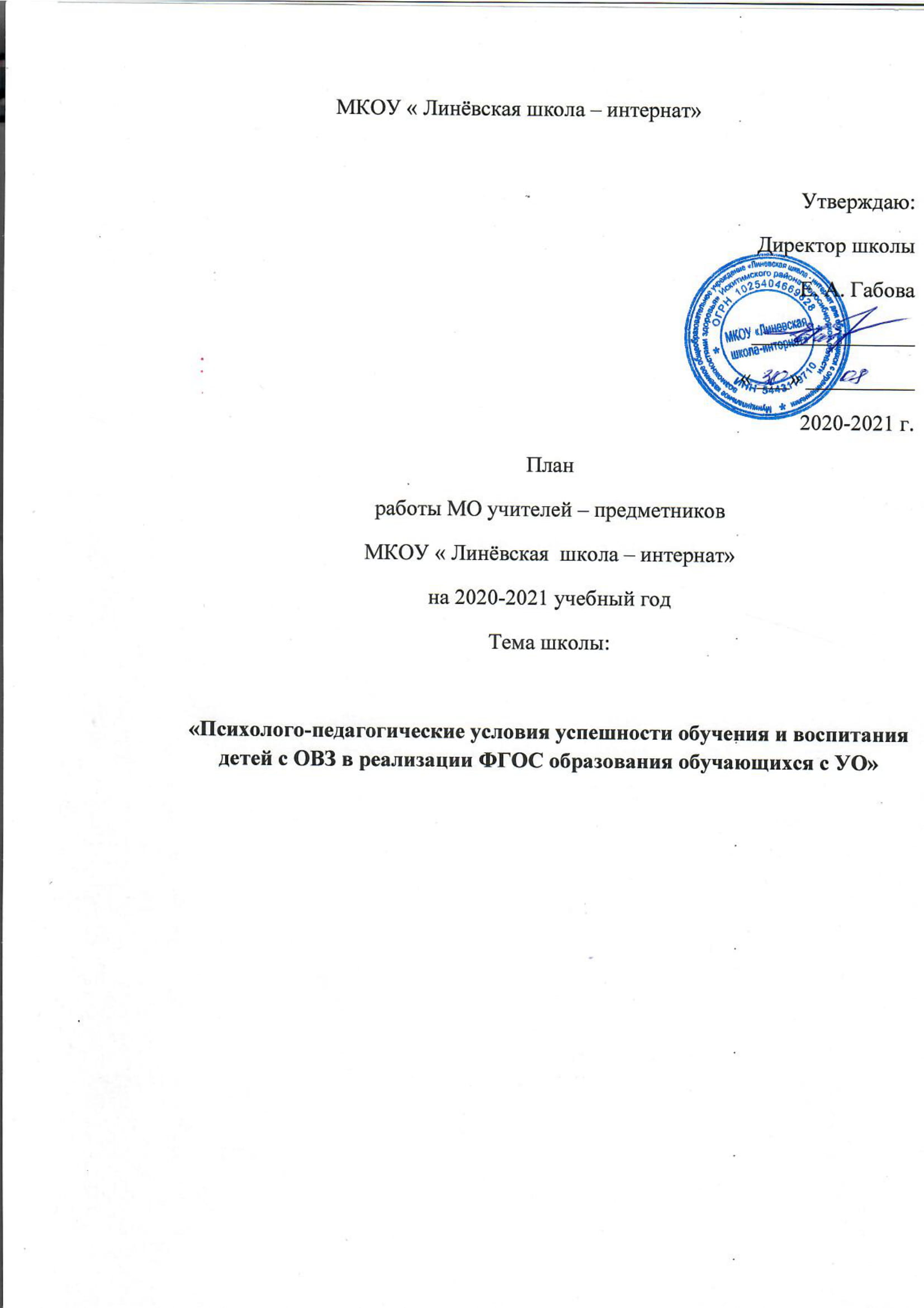 1. Состав МО учителей-предметниковБогданова Л.И. – руководитель МО, учитель географии и биологии;Абраменко Л. А. – учитель математики;Габова Е.А. – директор школы, учитель истории;Винникова И.Ю.- учитель русского языка;Савлюк Л. В. – учитель русского языка;Медведев К.Н. – учитель физической культуры 2. Тема работы МО : «  Использование ИКТ при организации учебно – воспитательного процесса на уроках  с детьми с умственной отсталостью, в соответствии с основными требованиями ФГОС» Практико – теоретический этап, 1 год	Цель работы МО:  «Применение ИКТ в практике обучения детей с умственной отсталостью».Задачи:1.Повышать качество предметного образования в соответствии с основными положениями ФГОС для умственно отсталых детей через использование ИКТ обучения.2.Аргументированно использовать наглядность и современные образовательные технологии, активные методы обучения в реализации новых подходов в обучении.3.Развитие высших психических функций обучающихся посредством использования на уроках и внеклассных мероприятиях современных технологий обучения.4.Активизировать работу учителей по обмену опытом на уроках, на школьном, районном , краевом уровне и областном уровне5.Совершенствовать материально-техническую базу преподавания в соответствии с требованиями к оснащению образовательного процесса ФГОС для детей с умственной отсталостью.                          Основные направления работы- внедрение новых образовательных технологий;- создание здоровьесберегающей инфраструктуры;- оказание социальной, правовой, педагогической, психологической помощи ребёнку и родителям;- участие учителей и детей в различных олимпиадах, конкурсах.4. Темы самообразования5. Содержание работыФ.И.О. учителя         ТемыЭтап работы над темойВыход1. Абраменко Л.А.«Формирование БУД базовых учебных действий  обучающихся с умственной отсталостью на уроках математики»"1 годПрактико - теоретическийМОПедагогический совет2. Богданова Л.И.«Формирование познавательной активности у детей с умственной отсталостью при использовании ИКТ на уроках географии и биологии »1 год Практико - теоретический  МО Педагогический совет3. Савлюк Л.В.«Использование ИКТ на уроках русского языка по активизации познавательной активности при работе с детьми с умственной отсталостью  »1 г Практико - теоретический одМОПедагогический совет4. Винникова И.Ю."Методы и приёмы работы с детьми с  умственной отсталостью на уроках  чтения"2 годПедагогический совет5. Медведев К.В.« Индивидуально – дифференцированный подход в работе с детьми  умственной отсталостью на уроках физический культуры»"3 годСайт школы,конкурс,Защита на категорию№ п/п№ п/пСодержаниеСодержаниеСодержаниеСодержаниеСрокиСрокиОтветственныеОтветственныеОтветственныеОтветственныеРеализацияПодготовка к новому учебному годуПодготовка к новому учебному годуПодготовка к новому учебному годуПодготовка к новому учебному годуПодготовка к новому учебному годуПодготовка к новому учебному годуПодготовка к новому учебному годуПодготовка к новому учебному годуПодготовка к новому учебному годуПодготовка к новому учебному годуПодготовка к новому учебному годуПодготовка к новому учебному годуПодготовка к новому учебному году1. 1. Анализ работы МО за 2019-2020 учебный годАнализ работы МО за 2019-2020 учебный годАнализ работы МО за 2019-2020 учебный годАнализ работы МО за 2019-2020 учебный годавгуставгустБогданова Л.И.Богданова Л.И.Богданова Л.И.Богданова Л.И.Протокол2.2.Подготовка и утверждение рабочих программ по предметамПодготовка и утверждение рабочих программ по предметамПодготовка и утверждение рабочих программ по предметамПодготовка и утверждение рабочих программ по предметамавгуставгустБогданова Л.И. учителяБогданова Л.И. учителяБогданова Л.И. учителяБогданова Л.И. учителяПротокол3.3.Обсуждение плана проведения первого учебного дняОбсуждение плана проведения первого учебного дняОбсуждение плана проведения первого учебного дняОбсуждение плана проведения первого учебного дняавгуставгустЧлены МОЧлены МОЧлены МОЧлены МОПротоколОбщешкольные мероприятияОбщешкольные мероприятияОбщешкольные мероприятияОбщешкольные мероприятияОбщешкольные мероприятияОбщешкольные мероприятияОбщешкольные мероприятияОбщешкольные мероприятияОбщешкольные мероприятияОбщешкольные мероприятияОбщешкольные мероприятияОбщешкольные мероприятияОбщешкольные мероприятия1. 1. Выступление на педсоветахВыступление на педсоветахВыступление на педсоветахВыступление на педсоветахВ течении годаВ течении годаЧлены МОЧлены МОЧлены МОЧлены МОМатериалы выступления, сайт2.2.Подготовка методических разработокПодготовка методических разработокПодготовка методических разработокПодготовка методических разработокВ течении годаВ течении годаЧлены МОЧлены МОЧлены МОЧлены МОМатериалы выступления, сайт3.3.Совместное заседание с МО школыСовместное заседание с МО школыСовместное заседание с МО школыСовместное заседание с МО школыВ течении годаВ течении годаЧлены МОЧлены МОЧлены МОЧлены МОМатериалы выступления, сайт                                                           Заседания МО                                                           Заседания МО                                                           Заседания МО                                                           Заседания МО                                                           Заседания МО                                                           Заседания МО                                                           Заседания МО                                                           Заседания МО                                                           Заседания МО                                                           Заседания МО                                                           Заседания МО                                                           Заседания МО                                                           Заседания МО1. 1. 1.  План работы МО за 2020-2021 учебный год2. Подготовка и утверждение рабочих программ по предметам3. Обсуждение плана проведения первого учебного дня1.  План работы МО за 2020-2021 учебный год2. Подготовка и утверждение рабочих программ по предметам3. Обсуждение плана проведения первого учебного дня1.  План работы МО за 2020-2021 учебный год2. Подготовка и утверждение рабочих программ по предметам3. Обсуждение плана проведения первого учебного дня1.  План работы МО за 2020-2021 учебный год2. Подготовка и утверждение рабочих программ по предметам3. Обсуждение плана проведения первого учебного дняавгуставгустБогданова Л.И.Члены МОБогданова Л.И.Члены МОБогданова Л.И.Члены МОБогданова Л.И.Члены МОСайт2.2.1. ИКТ как средство активизации познавательной деятельности учащихся с умственной отсталостью2. Обобщение опыта работы учителя русского языка и чтения по теме " «Использование ИКТ на уроках русского языка по активизации познавательной активности при работе с детьми с умственной отсталостью  »3. Круглый стол "Роль моего предмета в будущей жизни обучающегося школы - интерната"3. Анализ проведения недели физической культуры , географии, биологии1. ИКТ как средство активизации познавательной деятельности учащихся с умственной отсталостью2. Обобщение опыта работы учителя русского языка и чтения по теме " «Использование ИКТ на уроках русского языка по активизации познавательной активности при работе с детьми с умственной отсталостью  »3. Круглый стол "Роль моего предмета в будущей жизни обучающегося школы - интерната"3. Анализ проведения недели физической культуры , географии, биологии1. ИКТ как средство активизации познавательной деятельности учащихся с умственной отсталостью2. Обобщение опыта работы учителя русского языка и чтения по теме " «Использование ИКТ на уроках русского языка по активизации познавательной активности при работе с детьми с умственной отсталостью  »3. Круглый стол "Роль моего предмета в будущей жизни обучающегося школы - интерната"3. Анализ проведения недели физической культуры , географии, биологии1. ИКТ как средство активизации познавательной деятельности учащихся с умственной отсталостью2. Обобщение опыта работы учителя русского языка и чтения по теме " «Использование ИКТ на уроках русского языка по активизации познавательной активности при работе с детьми с умственной отсталостью  »3. Круглый стол "Роль моего предмета в будущей жизни обучающегося школы - интерната"3. Анализ проведения недели физической культуры , географии, биологииноябрьноябрьБогданова Л.И.Савлюк Л. В. Члены МОМедведев К.В. Богданова Л.И.Абраменко Л.А. Богданова Л.И.Савлюк Л. В. Члены МОМедведев К.В. Богданова Л.И.Абраменко Л.А. Богданова Л.И.Савлюк Л. В. Члены МОМедведев К.В. Богданова Л.И.Абраменко Л.А. Богданова Л.И.Савлюк Л. В. Члены МОМедведев К.В. Богданова Л.И.Абраменко Л.А. Доклад, сайтМО, сайтПедагогический советРазработки мероприятий,сайт3.3.1. Семинарское занятие «Современные педагогические технологии»2. Доклад по теме: " «Формирование познавательного интереса у детей с умственной отсталостью при использовании ИКТ на уроках географии и биологии »2. Анализ предметных недель по русскому языку, чтению, математике1. Семинарское занятие «Современные педагогические технологии»2. Доклад по теме: " «Формирование познавательного интереса у детей с умственной отсталостью при использовании ИКТ на уроках географии и биологии »2. Анализ предметных недель по русскому языку, чтению, математике1. Семинарское занятие «Современные педагогические технологии»2. Доклад по теме: " «Формирование познавательного интереса у детей с умственной отсталостью при использовании ИКТ на уроках географии и биологии »2. Анализ предметных недель по русскому языку, чтению, математике1. Семинарское занятие «Современные педагогические технологии»2. Доклад по теме: " «Формирование познавательного интереса у детей с умственной отсталостью при использовании ИКТ на уроках географии и биологии »2. Анализ предметных недель по русскому языку, чтению, математикедекабрьдекабрьБогданова Л.И. , члены МОБогданова Л.И.Савлюк Л.В.Винникова И. Ю.Богданова Л.И. , члены МОБогданова Л.И.Савлюк Л.В.Винникова И. Ю.Богданова Л.И. , члены МОБогданова Л.И.Савлюк Л.В.Винникова И. Ю.Богданова Л.И. , члены МОБогданова Л.И.Савлюк Л.В.Винникова И. Ю.сайтМатериалы выступленияСайтМатериалы выступленияСайтРазработки мероприятий,сайт4.4.1. «Формирование БУД базовых учебных действий  обучающихся с умственной отсталостью на уроках математики»"2. Структура урока3. Анализ проведения недели проектов1. «Формирование БУД базовых учебных действий  обучающихся с умственной отсталостью на уроках математики»"2. Структура урока3. Анализ проведения недели проектов1. «Формирование БУД базовых учебных действий  обучающихся с умственной отсталостью на уроках математики»"2. Структура урока3. Анализ проведения недели проектов1. «Формирование БУД базовых учебных действий  обучающихся с умственной отсталостью на уроках математики»"2. Структура урока3. Анализ проведения недели проектовмартмартАбраменко Л.А.Богданова Л.И.Члены МОВинникова И.Ю.Савлюк Л.В.Богданова Л.ИАбраменко Л.А.Богданова Л.И.Члены МОВинникова И.Ю.Савлюк Л.В.Богданова Л.ИАбраменко Л.А.Богданова Л.И.Члены МОВинникова И.Ю.Савлюк Л.В.Богданова Л.ИАбраменко Л.А.Богданова Л.И.Члены МОВинникова И.Ю.Савлюк Л.В.Богданова Л.ИВыступление МО, сайт5.5.1. «Основные методы и приемы работы с детьми с умеренной умственной отсталостью при использовании ИКТ». Из опыта работы. Подготовка к выступлению на Пед. совет по данной теме.2.Итоги работы МО за 2019-2020 учебный год3. Подготовка рабочей программы по предметам в условиях реализации ФГОС1. «Основные методы и приемы работы с детьми с умеренной умственной отсталостью при использовании ИКТ». Из опыта работы. Подготовка к выступлению на Пед. совет по данной теме.2.Итоги работы МО за 2019-2020 учебный год3. Подготовка рабочей программы по предметам в условиях реализации ФГОС1. «Основные методы и приемы работы с детьми с умеренной умственной отсталостью при использовании ИКТ». Из опыта работы. Подготовка к выступлению на Пед. совет по данной теме.2.Итоги работы МО за 2019-2020 учебный год3. Подготовка рабочей программы по предметам в условиях реализации ФГОС1. «Основные методы и приемы работы с детьми с умеренной умственной отсталостью при использовании ИКТ». Из опыта работы. Подготовка к выступлению на Пед. совет по данной теме.2.Итоги работы МО за 2019-2020 учебный год3. Подготовка рабочей программы по предметам в условиях реализации ФГОСМай - июньМай - июньЧлены МОБогданова Л.И.Члены МОЧлены МОБогданова Л.И.Члены МОЧлены МОБогданова Л.И.Члены МОЧлены МОБогданова Л.И.Члены МОРабочие программы                                 Предметные недели, неделя проектов                                 Предметные недели, неделя проектов                                 Предметные недели, неделя проектов                                 Предметные недели, неделя проектов                                 Предметные недели, неделя проектов                                 Предметные недели, неделя проектов                                 Предметные недели, неделя проектов                                 Предметные недели, неделя проектов                                 Предметные недели, неделя проектов                                 Предметные недели, неделя проектов                                 Предметные недели, неделя проектов                                 Предметные недели, неделя проектов                                 Предметные недели, неделя проектов1. 1. Неделя физической культуры и спортаНеделя физической культуры и спортаНеделя физической культуры и спортаНеделя физической культуры и спортаСентябрь3 неделяСентябрь3 неделяМедведев К.В.Медведев К.В.Медведев К.В.Медведев К.В.План и материалы недели , сайт2.2.Неделя географии и биологииНеделя географии и биологииНеделя географии и биологииНеделя географии и биологииОктябрь2 неделяОктябрь2 неделяБогданова Л.И.Богданова Л.И.Богданова Л.И.Богданова Л.И.План и материалы недели, сайт3. 3. Неделя русского языкаНеделя чтения и развития речиНеделя русского языкаНеделя чтения и развития речиНеделя русского языкаНеделя чтения и развития речиНеделя русского языкаНеделя чтения и развития речиНоябрь3 - 4 неделяНоябрь3 - 4 неделяСавлюк Л.В.Винникова И.ЮСавлюк Л.В.Винникова И.ЮСавлюк Л.В.Винникова И.ЮСавлюк Л.В.Винникова И.ЮПлан и материалы недели, сайт4.4.Неделя математикиНеделя математикиНеделя математикиНеделя математикиДекабрь 1 неделяДекабрь 1 неделяАбраменко Л.А.Абраменко Л.А.Абраменко Л.А.Абраменко Л.А.План и материалы недели, сайт5.5.5.Неделя проектовНеделя проектовФевраль 2 неделяФевраль 2 неделяУчителяУчителяУчителяПлан и материалы недели, сайтПлан и материалы недели, сайтПлан и материалы недели, сайт                                                      Открытые уроки                                                      Открытые уроки                                                      Открытые уроки                                                      Открытые уроки                                                      Открытые уроки                                                      Открытые уроки                                                      Открытые уроки                                                      Открытые уроки                                                      Открытые уроки                                                      Открытые уроки                                                      Открытые уроки                                                      Открытые уроки                                                      Открытые уроки1. 1. Урок физкультурыУрок физкультурыУрок физкультурыУрок физкультурыДекабрьДекабрьМедведев К.В.Медведев К.В.Медведев К.В.Медведев К.В.План- конспектурока, сайт2.2.Урок биологииУрок биологииУрок биологииУрок биологииДекабрьДекабрьБогданова Л.И.Богданова Л.И.Богданова Л.И.Богданова Л.И.План- конспектурока, сайт3.3.Урок математикиУрок математикиУрок математикиУрок математикиДекабрьДекабрьАбраменко Л.А.Абраменко Л.А.Абраменко Л.А.Абраменко Л.А.План- конспектурока, сайт4.Урок русского языкаУрок русского языкаУрок русского языкаДекабрьДекабрьДекабрьДекабрьДекабрьСавлюк Л.В.Винникова И.Ю.Савлюк Л.В.Винникова И.Ю.План- конспектурока, сайтПлан- конспектурока, сайт